Od: ObjednavkyDia, Prague <XXXXroche>
Odesláno: 20. srpna 2019 9:53
Komu: XXXXnnm
Předmět: Re: order_request_nova Dobrý den, akceptujeme Vaši objednávku, celková cena činí 138.603,70 Kč bez DPH.S pozdravemXXXXDůležité upozornění:V rámci vašich dodaných zásilek můžete náhodně obdržet i kontrolní teplotní čidlo. Po jeho vyjmutí, prosím, čidlo vypněte pomocí tlačítka STOP a informujte nás o uvedené skutečnosti. Zajistíme jeho vyzvednutí. V případě jakýchkoliv dotazů nás můžete kontaktovat na XXXXROCHE s.r.o. Division Diagnostics 
Na Valentince 3336/4
150 00 Praha 5
Czech RepublicMailto:  XXXX
www:    XXXX


út 20. 8. 2019 v 9:44 odesílatel XXXX <XXXX> napsal:Dne 20.8.2019 v 9:44:25 byla zadana nova objednavka v OM Roche. Na adrese: XXXX tuto objednavku prosim zpracujte. Zakaznikovo cislo objednavky je: 207/2019/OKLT OKB. Identifikacni cislo objednavky (v objednavkovem modulu): 15667. Odpovědět všem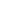 Odpovědět všem 